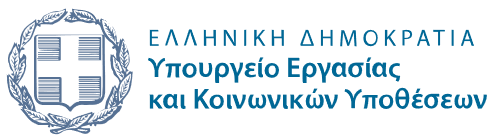 ΔΕΛΤΙΟ ΤΥΠΟΥ«Άνοιξε» για όσους διέκοψαν την επιχειρηματική δραστηριότητά τους πριν το 2022 το ενισχυμένο πρόγραμμα δεύτερης επιχειρηματικής ευκαιρίας, με έμφαση στις γυναίκες και στην ψηφιακή οικονομία με επιδότηση έως 36.000 € Από σήμερα Τετάρτη 9 Μαρτίου, μπορούν να υποβάλουν αιτήσεις όσοι άνεργοι διέκοψαν την επιχειρηματική τους δραστηριότητα πριν το 2022 για το ανασχεδιασμένο πρόγραμμα «δεύτερης επιχειρηματικής ευκαιρίας» με έμφαση στις γυναίκες και στην ψηφιακή οικονομία. Σκοπός του προγράμματος είναι να δώσει μια δεύτερη επιχειρηματική ευκαιρία σε πρώην επιχειρηματίες ώστε να επανενταχτούν στην αγορά εργασίας. Η επιχορήγηση διαρκεί 12 μήνες, με 3μηνη δέσμευση και το ποσό επιχορήγησης κυμαίνεται από 12.000 € (για ατομική επιχείρηση) έως 24.000 € (για επιχείρηση με τρεις δικαιούχους εταίρους). Μετά την ολοκλήρωση της 3μηνης δέσμευσης, η διάρκεια μπορεί να επεκταθεί κατά 12 μήνες και το συνολικό ποσό της επιχορήγησης θα κυμανθεί από 20.000 € έως 36.000 €, κατόπιν αίτησης.Σημειώνεται ότι το πρόγραμμα έχει γίνει πιο ευέλικτο, στοχευμένο και ελκυστικό:Τουλάχιστον 40% των θέσεων θα καλυφτούν από άνεργες γυναίκεςΑμεΑ και γυναίκες θύματα έμφυλης βίας λαμβάνουν 60% επιπλέον μόριαΕπιχειρήσεις ψηφιακής οικονομίας λαμβάνουν 40% επιπλέον μόριαΕπιτρέπεται η συστέγαση σε θερμοκοιτίδες (business incubators), χώρους συνεργασίας (coworking spaces) και άλλες δομές ενίσχυσης της επιχειρηματικότητας, καθώς και η λειτουργία εντός οικίας για ψηφιακές επιχειρήσεις. Δικαιούχοι είναι εγγεγραμμένοι άνεργοι που πληρούν όλες τις ακόλουθες προϋποθέσεις:έχουν διακόψει την επιχειρηματική δραστηριότητα στο διάστημα 1/1/2012 - 31/12/2021δεν έχουν μεταβιβάσει την επιχείρησή τους ή το μερίδιό τους σε επιχείρηση η οποία ανήκε σε συζύγους ή πρόσωπα α’ ή β’ βαθμού συγγένειαςδεν έχουν ασκήσει οποιαδήποτε επαγγελματική/επιχειρηματική δραστηριότητα από 01/01/2022 έως τη δημοσίευση της Υπουργικής Απόφασης, καιέχουν καταβάλει στον Ειδικό Λογαριασμό Ανεργίας τη μηνιαία εισφορά 10 € για τουλάχιστον 1 έτος ή την έχουν ρυθμίσει και είναι ενήμεροι με τους όρους της ρύθμισης.Στο πρόγραμμα επίσης μπορούν να υποβάλουν αίτηση και άνεργοι πρώην επιχειρηματίες που δεν έχουν προχωρήσει σε νέα έναρξη δραστηριότητας, με την προϋπόθεση ότι μετά την κοινοποίηση της θετικής αξιολόγησης (προέγκριση) του επιχειρηματικού τους σχεδίου από τον ΟΑΕΔ θα προχωρήσουν στην έναρξη δραστηριότητας σε ΔΟΥ εντός δύο μηνών. Ο συνολικός προϋπολογισμός του προγράμματος ανέρχεται σε 48.000.000 €. 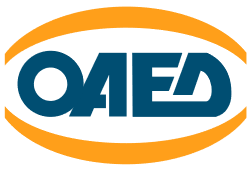 ΟΡΓΑΝΙΣΜΟΣ ΑΠΑΣΧΟΛΗΣΗΣΕΡΓΑΤΙΚΟΥ ΔΥΝΑΜΙΚΟΥ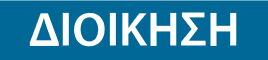 Γραφείο ΤύπουΑθήνα, 09.03.2022